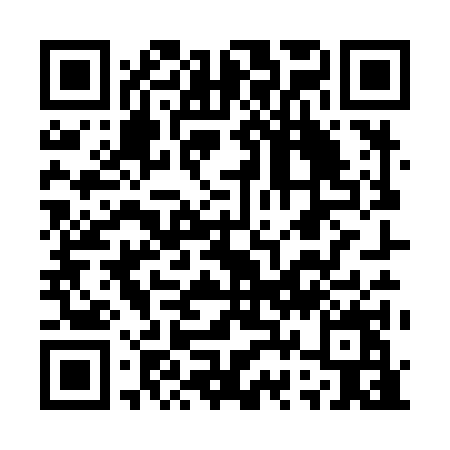 Prayer times for West Pointe A La Hache, Louisiana, USAMon 1 Jul 2024 - Wed 31 Jul 2024High Latitude Method: Angle Based RulePrayer Calculation Method: Islamic Society of North AmericaAsar Calculation Method: ShafiPrayer times provided by https://www.salahtimes.comDateDayFajrSunriseDhuhrAsrMaghribIsha1Mon4:466:031:034:388:039:212Tue4:466:031:034:388:039:213Wed4:476:041:044:388:039:204Thu4:476:041:044:388:039:205Fri4:486:051:044:398:039:206Sat4:486:051:044:398:039:207Sun4:496:061:044:398:039:208Mon4:496:061:044:398:039:199Tue4:506:071:054:398:029:1910Wed4:516:071:054:408:029:1911Thu4:516:081:054:408:029:1812Fri4:526:081:054:408:029:1813Sat4:536:091:054:408:019:1714Sun4:536:091:054:408:019:1715Mon4:546:101:054:418:019:1616Tue4:556:101:054:418:009:1617Wed4:556:111:054:418:009:1518Thu4:566:111:064:418:009:1519Fri4:576:121:064:417:599:1420Sat4:586:121:064:417:599:1321Sun4:586:131:064:417:589:1322Mon4:596:141:064:417:589:1223Tue5:006:141:064:417:579:1124Wed5:016:151:064:417:579:1025Thu5:016:151:064:427:569:1026Fri5:026:161:064:427:559:0927Sat5:036:161:064:427:559:0828Sun5:046:171:064:427:549:0729Mon5:056:181:064:427:539:0630Tue5:056:181:064:427:539:0631Wed5:066:191:064:427:529:05